UCHWAŁA Nr
RADY GMINY OSIELSKO                                              z dnia …………………………..w sprawie przyjęcia Gminnego Programu Wspierania Rodziny w Gminie Osielsko na lata 2022-2024Na podstawie art. 18 ust. 2 pkt 15 ustawy z dnia 8 marca 1990 r. o samorządzie gminnym  (t.j. Dz. U. z 2021 r. poz. 1372 ze zm.), w związku z art. 179 ust. 2 ustawy z dnia 9 czerwca 2011 r.   o wpieraniu rodziny i systemie pieczy zastępczej (t. j. Dz. U. z dnia 2020 r. poz. 821), Rada Gminy  Osielsko uchwala co następuje:§ 1. Przyjmuje się Gminny Program Wspierania Rodziny w Gminie Osielsko na lata 2022-2024, którego treść stanowi załącznik do niniejszej uchwały.§ 2. Wykonanie uchwały powierza się Wójtowi Gminy Osielsko.§ 3. Uchwała wchodzi w życie z dniem podjęcia i podlega ogłoszeniu w sposób zwyczajowo przyjęty.UzasadnienieZgodnie z art. 176 pkt. 1 ustawy  dnia 9 czerwca 2011 r. o wpieraniu rodziny i systemie pieczy zastępczej został nałożony na gminy obowiązek opracowania i realizacji 3-letnich gminnych programów wspierania rodziny, ukierunkowanych na działania w tym zakresie          i wskazujących podmioty odpowiedzialne za realizację poszczególnych zadań.Mając powyższe na uwadze podjęcie uchwały w sprawie przyjęcia Gminnego Programu Wspierania Rodziny w Gminie Osielsko na lata 2022-2024 jest zasadne.Referujący:Anna Bochenek  Załącznik do uchwały Nr   Rady Gminy Osielsko  z dnia  GMINNY PROGRAM WSPIERANIA RODZINYNA LATA 2022 – 2024W GMINIE OSIELSKO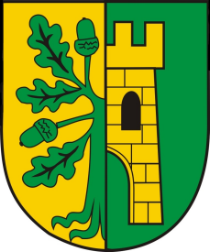 Osielsko 2022 r.Wstęp 	3Rozdział 1. Podstawy prawne programu 	4Rozdział 2. Diagnoza środowiska lokalnego i problemów występujących w rodzinach	5Rozdział  3. Asysta rodzinna, jako forma wspierania rodziny	11Analiza z przeprowadzonej diagnozy	14Rozdziała 4. Analiza SWOT	15Rozdział 5. Zasoby instytucjonalne na terenie gminy Osielsko w zakresie wspierania rodziny	16Rozdział 6. Cele program 	18Rozdział 7. Realizatorzy i partnerzy  programu 	20Rozdział 8. Adresaci programu 	20Rozdział 9. Przewidywane rezultaty programu 	21Rozdział 10. Czas realizacji programu 	21Rozdział 11. Źródła finansowania programu 	21Rozdział 12. Monitoring i ewaluacja programu 	21
WstępW Gminie Osielsko	rodziny będące w kryzysie mogą korzystać ze wsparcia społecznego. Zgodnie z art. 176 pkt 1 i art. 179 ust. 1 ustawy z dnia 9 czerwca 2011 roku o wspieraniu rodziny i systemie pieczy zastępczej opracowano Gminny Program Wspierania Rodziny na lata 2022-2024.	Gminny Ośrodek Pomocy Społecznej w Osielsku w oparciu o diagnozę środowiska lokalnego w kontekście problemów społecznych i przy wykorzystaniu własnych danych  opracował  program wspierania rodziny na kolejny okres.W kolejnych rozdziałach przedstawiono diagnozę i analizę uzyskanych danych, szczegóły realizacji programu tj. adresatów, realizatorów oraz czas realizacji programu. W dalszej części opracowania przedstawiono sposób prowadzenia monitoringu i ewaluacji programu.Realizacja Programu ukierunkowana będzie na zapobieganie i ograniczanie problemów  z jakimi zmagają się rodziny, a w szczególności na wsparciu w prawidłowym wypełnianiu funkcji opiekuńczo – wychowawczych. Rozdział 1. Podstawy prawne programuZgodnie z zapisem art. 176 ustawy o wspieraniu rodziny i systemie pieczy zastępczej obowiązek wspierania rodzin przeżywających trudności w wypełnianiu funkcji opiekuńczo – wychowawczych jest zadaniem własnym gminy. Opracowanie, wdrażanie i realizacja Gminnego Programu Wspierania Rodziny oparte będzie na przepisach prawnych, takich jak:Ustawa z dnia 9 czerwca 2011r. o wspieraniu rodziny i systemie pieczy zastępczej (Dz.U. z 2020 r. poz. 821 t.j.);Ustawa o wsparciu kobiet w ciąży i rodzin „Za życiem” z dnia 4 listopada 2016 r. (Dz. U. z 2020 r.  poz. 1329 t.j.);Ustawa z dnia 12 marca 2004 r. o pomocy społecznej (Dz.U. z 2021 r. poz. 2268 t.j.)Ustawa z dnia 29 lipca 2005 r. o przeciwdziałaniu przemocy w rodzinie (Dz. U. z 2021 r. poz. 1249 t.j.);Ustawa z dnia 26 października 1982 r. o wychowaniu w trzeźwości i przeciwdziałaniu alkoholizmowi (Dz. U. z 2021 r. poz. 1119 t.j.);Ustawa z dnia 29 lipca 2005 r. o przeciwdziałaniu narkomanii ( Dz. U. z 2020 r. poz. 2050 t.j.).Ustawa z dnia 25 lutego 1964 r. Kodeks Rodzinny i Opiekuńczy (Dz. U. z 2020 r., poz 1359 t.j.);Ustawa z dnia 7 września 1991 r. o systemie oświaty (Dz. U. z 2021 r., poz.1915 t.j.);Ustawa o pomocy państwa w wychowaniu dzieci z dnia 11 lutego 2016 r. (Dz. U. z 2019 r. poz. 2407 t.j.), Inne dokumenty:Strategia Rozwiązywania Problemów Społecznych Gminy Osielsko na lata 2018 – 2028Gminny Program Przeciwdziałania Narkomanii Gminny Program Profilaktyki i Rozwiązywania Problemów Alkoholowych Rozdział 2. Diagnoza środowiska lokalnego i problemów występujących  w rodzinachGmina Osielsko to gmina wiejska, administracyjnie wchodzi w skład województwa kujawsko-pomorskiego i powiatu bydgoskiego. Gmina jest położona na północnych obrzeżach Bydgoszczy, pomiędzy rzekami Wisłą i Brdą. Jej obszar wynosi 10.301,03 ha, z czego około 58% to lasy.Liczba mieszkańców regularnie wzrasta z racji osiedlania się ludności napływowej. Wpływa na to polityka zagospodarowania przestrzennego gminy i korzystne warunki środowiska geograficznego. Koniunktura geograficzna, korzystne połączenia drogowe i kolejowe, aktywna polityka inwestycyjna i zagospodarowania przestrzennego wpływają na  rozwój  budownictwa przez co czynią gminę atrakcyjną dla ludności i inwestorów.Na dzień 30 września 2021 r. liczba mieszkańców Gminy Osielsko wynosiła 15 380 mieszkańców. Szczegółowe dane przedstawia tabela poniżej z podziałem na sołectwa i miejscowości wchodzące w skład sołectw (za: www.osielsko.pl).Tabela nr 1. Stan ludności w gminie Osielsko na dzień 30 września 2021 r.Gmina Osielsko nieustannie się zmienia i rozwija, aby życie jej mieszkańców stawało się lepsze i przyjemniejsze. Rozwój infrastruktury oświatowej, sportowej i rekreacyjnej, rozbudowa dróg, kanalizacji, wodociągów, budownictwa mieszkaniowego itd., podąża za potrzebami mieszkańców. Wraz ze wzrostem liczby mieszkańców na terenie gminy zmienia się wachlarz  i zakres problemów społecznych. Szeroko zakres ten przedstawia Ocena zasobów pomocy społecznej w Osielsku.	Na potrzeby przygotowania Gminnego Programu Wspierania Rodziny poniżej zostaną przeanalizowane obszary problemowe w zakresie wspierania rodzin w gminie Osielsko w latach 2019 – 2021.	Gminny Ośrodek Pomocy Społecznej w Osielsku jako jednostka organizacyjna Gminy Osielsko udziela pomocy osobom i rodzinom, które znalazły się w trudnej sytuacji i swoimi zasobami nie są w stanie jej przezwyciężyć. Wspiera rodziny z dziećmi w prawidłowym wypełnianiu funkcji opiekuńczo – wychowawczych. Udziela wsparcia i pomocy w zaspokajaniu podstawowych potrzeb bytowych, organizuje wsparcie we współpracy z innymi instytucjami organizacjami. 	Tabela nr 1 przedstawia najczęściej występujące przyczyny z powodu, których rodziny  z terenu gminy Osielsko korzystają ze wsparcia pomocy społecznej.Tabela nr  2.   Przykładowe powody przyznania pomocy rodzinom  przez GOPS w OsielskuŹródło: dane własne GOPS w Osielsku.Z powyższych danych wynika, iż najczęstszą przyczyną ubiegania się o pomoc jest ubóstwo, długotrwała choroba oraz bezrobocie i niepełnosprawność. Na kolejnym wysokim miejscu jest bezradność w sprawach  opiekuńczo – wychowawczych i prowadzenia gospodarstwa domowego. Na przestrzeni lat 2019 – 2021 obserwuje się duży spadek liczby rodzin korzystających z pomocy w zakresie bezradności w sprawach opiekuńczo – wychowawczych i prowadzenia gospodarstw domowego zarówno przez rodziny wielodzietne i niepełne.Powyższa tabela prezentuje liczbę rodzin korzystających przede wszystkim z pomocy finansowej. Dodać tu należy, że w roku 2020 z powodu pandemii spowodowanej wirusem SARS COV – 2  w zakresie pomocy finansowej i pracy socjalnej z działaniami wspierająco – informacyjnymi łącznie objętych wsparciem było 2 028 rodzin. Gmina Osielsko zapewnia rodzinom z terenu gminy szeroki zakres wsparcia społecznego. Skuteczna pomoc rodzinie przeżywającej trudności w opiekowaniu się i wychowywaniu dzieci oraz ochrona dzieci i pomoc dla nich jest założeniem Gminnego Programu Wspierania Rodziny, dlatego w dalszej części poddany analizie będzie zakres wsparcia dla rodzin z dziećmi.W tabeli nr 2 przedstawiono liczbę rodzin i dzieci objętych pomocą pracowników socjalnych z ośrodka pomocy społecznej  w Osielsku.Tabela nr 2.  Liczba rodzin z dziećmi objętych pomocą społeczną w gminie OsielskoŹródło: dane własne GOPS w Osielsku.Z uzyskanych danych obserwuje się tendencję spadkową liczb rodzin z dziećmi korzystających z pomocy społecznej.Inną  formą wsparcia dla dzieci realizowaną przez pomoc społeczną jest pomoc państwa w zakresie dożywiania. W ramach programu „Pomoc państwa w zakresie dożywiania” z bezpłatnych obiadów  w szkole skorzystało w roku 2019 – 80 dzieci, w roku 2020 – 65 dzieci,  a w roku 2021 – 54 dzieci. Dane zebrano w tabeli nr 3.Tabela nr 3. Pomoc państwa w refundowaniu posiłku dla dzieci w szkoleŹródło: dane własne GOPS w Osielsku. W tym zakresie pomocy również widzimy spadek liczby dzieci korzystających z tej formy pomocy. Gminny Ośrodek Pomocy Społecznej w Osielsku przyznaje i realizuje wsparcie dla dzieci w zakresie specjalistycznych usług opiekuńczych. Jest to usługa dostosowana do szczególnych potrzeb dziecka wynikających z rodzaju schorzenia lub niepełnosprawności zalecana przez lekarza specjalistę. Po złożeniu wniosku przez rodzica pracownik socjalny wydaje decyzję na świadczenie usługi wg zaleceń lekarskich. W gminie Osielsko liczbę dzieci korzystających w/w usług przedstawia tabela nr 4.Tabela nr 4. Specjalistyczne Usługi Opiekuńcze realizowane dla dzieci z terenu gminy OsielskoŹródło: dane własne GOPS w Osielsku.Rodziny z terenu Gminy Osielsko korzystają też z innych form wsparcia finansowego (uzależnionych od kryterium dochodowego) takich, jak: świadczenie rodzinne, zapomoga z tytułu urodzenia dziecka, świadczenie rodzicielskie, świadczenie z ustawy „Za życiem…”, funduszu alimentacyjnego. Liczbę rodzin korzystających z w/w świadczeń w poszczególnych latach przedstawia tabela nr 5Tabela nr 5. Inne świadczenia wspierające rodziny w gminie Osielsko Źródło: dane własne GOPS w Osielsku.Kolejną formą wsparcia dla dzieci jest udzielanie świadczeń pomocy materialnej dla uczniów o charakterze socjalnym w formie stypendiów szkolnych i zasiłków szkolnych. Liczbę uczniów korzystających z tych świadczeń wykazano w tabeli nr 6.Tabela nr 6. Świadczenia materialne o charakterze socjalnym – stypendium szkolneŹródło: dane własne GOPS w Osielsku.Dodatkowym wsparciem dla wielu rodzin o niskich dochodach jest pomoc finansowa w formie dodatku do opłat mieszkaniowych. Z tej formy pomocy w latach 2019 -2021 skorzystało wiele rodzin – dane w liczbach przedstawia tabela nr 7.Tabela nr 7. Pomoc finansowa w formie dodatku mieszkaniowegoŹródło: dane własne GOPS w Osielsku.Pomoc społeczna wspiera osoby i rodziny w formie finansowej, rzeczowej oraz w formie usług. System świadczeń pomocy społecznej wspiera finansowo osoby i rodziny o niskich dochodach oraz pozbawione dochodu.	Gmina Osielsko realizuje też inne formy pomocy i wsparcia rodziny, gdzie nie obowiązuje kryterium dochodowe. Wsparcie, z którego korzysta największa liczba rodzin to świadczenie wychowawcze 500+.  Tabela nr 8. Realizacja Programu 500+ w gminie OsielskoŹródło: dane własne GOPS w Osielsku.Pomoc rodzinom w zakresie przeciwdziałania przemocy domowej realizuje Zespół Interdyscyplinarny. W skład Zespołu interdyscyplinarnego wchodzą m.in.:
1)     przedstawiciele jednostek organizacyjnych pomocy społecznej;
2)     przedstawiciele gminnej komisji rozwiązywania problemów alkoholowych;
3)     przedstawiciele Policji;
4)     przedstawiciele oświaty;
5)     przedstawiciele ochrony zdrowia;
6)     przedstawiciele organizacji pozarządowych;
7)     kuratorzy sądowi.Tabela nr 9. Liczba rodzin i założonych Niebieskich KartŹródło: dane własne GOPS w Osielsku.W tabeli nr 9 wskazano ilość rodzin objętych pomocą w ramach przeciwdziałania przemocy w rodzinie w latach 2019 – 2021. Problem uzależnienia od alkoholu ma niszczący wpływ na zdrowie fizyczne i psychiczne człowieka, a także jego rodziny. Rodziny w których występuje problem uzależnień mogą liczyć na specjalistyczne wsparcie. Działania w celu przeciwdziałania alkoholizmowi prowadzi Gminna Komisja Rozwiązywania Problemów Alkoholowych.Tabela nr 10. Praca GKRPA w latach 2019-2021Źródło: dane własne GOPS w Osielsku.Rodziny z terenu gminy Osielsko mogą liczyć na bezpłatną pomoc i wsparcie w Rodzinnym Punkcie Konsultacyjnym w zakresie psychologicznym, terapeutycznym  i prawnym oraz grup wsparcia. Usługi świadczą: psycholog dla osób dorosłych, psycholog dla dzieci, terapeuta uzależnień, prawnik, a także grupy wsparcia dla osób z problemem alkoholowym i ich rodzin. Szczegółowe dane prowadzonego wsparcia przez różnych specjalistów znajdują się w sprawozdaniach z realizacji Gminnego program profilaktyki i rozwiązywania problemów alkoholowych.Rozdział  3. Asysta rodzinna, jako forma wspierania rodziny	Rodziny mające trudności w prawidłowym wypełnianiu funkcji opiekuńczo – wychowawczych, których niewydolność uwidacznia się na wielu płaszczyznach określana jest  mianem rodziny z wieloma problemami. Coraz częściej odchodzi się od postrzegania rodziny wyłącznie z perspektywy jej braków, nie potrafiącej samodzielnie zaspokajać swoich potrzeb i samodzielnie wychodzić z kryzysu.	Rodzice, którzy z powodu braku własnych zasobów wewnętrznych i zewnętrznych i różnych ograniczeń (np. niepełnosprawność, problemy zdrowia psychicznego i somatycznego, nadużywanie środków psychoaktywnych, samotne rodzicielstwo, wielodzietność, pochodzenie  z dysfunkcyjnych środowisk itd.) mogą skorzystać z wielu możliwości wsparcia społecznego, a jednym z nich jest asysta rodzinna. Charakter współpracy rodziny z asystentem rodziny trafnie podaje prof. Izabela Krasiejko – prekursorka asysty rodzinnej: „Asystent ma nie wyręczać, a jedynie aktywizować i motywować osobę lub rodzinę do działania, w celu przezwyciężenia trudnej sytuacji, w jakiej się znalazła. Poszukiwać jej zasoby, dawno niewykorzystywane kompetencje. Modelować lub trenować umiejętności, których beneficjent nie posiada, towarzyszyć w ich wykonywaniu do momentu osiągnięcia biegłości.”(za I. Krasiejko, Asystentura rodziny,2016)	Wsparcie asystenta rodziny obejmowało rodziny przeżywające trudności w wypełnianiu funkcji opiekuńczo-wychowawczej oraz rodziny biologiczne w dążeniu do powrotu dzieci z pieczy zastępczej. W gminie Osielsko zatrudniony jest jeden asystent rodziny.Tabela nr 11. Zakres rodzin współpracujących z asystentem rodzinyŹródło: dane własne GOPS w Osielsku.Wśród rodzin objętych asystą rodzinną w roku 2021  najczęstsze problemy to:- nadzór kuratorski nad wykonywaniem władzy rodzicielskiej – 9 rodzin- stosowanie przemocy w rodzinie – 2 rodziny- uzależnienia (alkohol, narkotyki) – 5 rodzin- dzieci ze specjalistycznymi usługami opiekuńczymi – 3 rodziny- problemy edukacyjne dzieci – 2 dzieci z orzeczeniem z Poradni Psychologiczno – Pedagogicznej- 8 dzieci z opinią z Poradni Psychologiczno – Pedagogicznej.Wykres nr 1 prezentuje przykładowy schemat wsparcia rodziny w kryzysie przez różnych specjalistów. Zakres pomocy zawsze dobierany jest do indywidualnych potrzeb rodziny               w zależności od problemów z jakimi się w danym momencie zmaga rodzina i jest aktualizowany na bieżąco.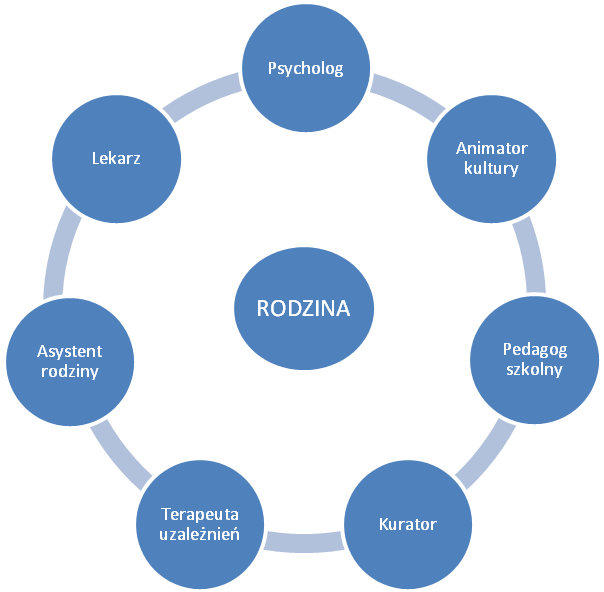 Rys. 1 Schemat wsparcia rodziny w kryzysie przez różnych specjalistówPowyższy wykres jest przykładową  prezentacją podejmowanych działań multiprofesjonalnych służb społecznych skierowanych do rodziny. Polega on na współpracy specjalistów różnych dziedzin z rodziną oraz na współpracy i wymianie spostrzeżeń w celu, jak najtrafniejszego dostosowania wsparcia do potrzeb rodziny będącej w kryzysie.Pomimo obszernego wsparcia i zaangażowania wielu służb w pomoc rodzinie niekiedy uzyskuje się poprawę w funkcjonowaniu rodziny, niekiedy w wyniku zdarzeń losowych (choroby, śmierć rodziców) dochodzi do objęcia dziecka opieką zastępczą. W gminie Osielsko zakres opieki zastępczej pokazuje tabela nr 12.Tabela 12. Opieka zastępcza nad dzieckiem w gminie OsielskoŹródło: dane własne GOPS w Osielsku.Analiza z przeprowadzonej diagnozy	Z analizy uzyskanych danych za okres 2019 – 2021 roku wynika, że łączna liczba rodzin korzystająca z pomocy społecznej utrzymuje się na podobnym poziomie. Zaobserwowano natomiast spadek liczby rodzin z dziećmi korzystających z pomocy z powodu bezradności w sprawach opiekuńczo – wychowawczych i prowadzenia gospodarstwa domowego. Notuje się również spadek korzystających rodzin z pozostałych świadczeń zależnych od kryterium dochodowego m. in.: świadczeń rodzinnych, posiłku w szkole, SUO, stypendium szkolnego, dodatku mieszkaniowego, itd. Wyniki te wskazywać mogą na poprawę sytuacji finansowej rodzin. Potwierdza to większa liczba rodzin korzystających ze świadczenia wychowawczego 500+, które dostępne jest dla wszystkich rodzin z dziećmi w wieku 0 – 18 r.ż.,  a jego wypłata jest niezależna od dochodu rodziny. Inną formą wsparcia rodzin będących w kryzysie, dostępną dla wszystkich potrzebujących  rodzin z dziećmi bez względu na dochód, jest asysta rodzinna. Z uzyskanych danych obserwuje się znaczny wzrost liczby rodzin korzystających z wsparcia asystenta rodziny. W roku 2021 liczba dzieci objętych wsparciem asystenta rodziny wynosiła 34 % ogółu  dzieci korzystających z pomocy społecznej. Rodziny współpracujące z asystentem rodziny borykają się z wieloma problemami. Każdy z członków rodziny wymaga dostosowania wsparcia specjalistycznego, odpowiedniego do indywidualnych potrzeb. Asystent rodziny motywuje rodziców do podjęcia konsultacji ze specjalistami i najczęściej pomaga w pierwszej rejestracji na konsultacje, a niejednokrotnie również towarzyszy w czasie wizyt  u specjalistów. Przy tak dużej łącznej liczbie osób w rodzinach potrzebujących wsparcia, jeden asystent rodziny zatrudniony na terenie gminy nie jest w stanie poświęcić każdej rodzinie tyle uwagi, ile ona wymaga. Asystent rodziny systematycznie prowadzi konsultacje z innymi specjalistami wspierającymi daną rodzinę. Wspólnie analizują uzyskiwane efekty zmian w rodzinie, a w przypadku ich braku poszukują przyczyny. Dużym utrudnieniem w pracy asystenta jest to, że często ma pod opieką spokrewnione rodziny, które uwikłane są w konflikty rodzinne. Dodać tu należy, że są to rodziny wywodzące się ze środowisk z wieloma dysfunkcjami.	Obserwuje się również zmiany w potrzebach rodzin z dziećmi od czasu pandemii spowodowanej wirusem SARS COV – 2. Rodzice i dzieci stanęli w obliczu wielu zmian np. nauka zdalna i hybrydowa. Wprowadzane odgórnie ograniczenia wpływają na codzienne funkcjonowanie rodzin, rodzą nowe problemy w nowych obszarach. Przymusowa izolacja wymusza zmiany organizacji codziennego życia. W związku z tą sytuacją rodziny potrzebują też innego wsparcia. W związku tym niezbędna wydaje się tu wzmożona obserwacja rodzin z dziećmi w placówkach oświatowych i zdrowotnych oraz współpracy wszystkich instytucji zaangażowanych w pomoc rodzinie.
Rozdział 4. Analiza SWOT Analiza SWOT określa mocne i słabe strony systemu wspierania rodzin w gminie Osielsko, a także pozwala na dokonanie oceny zagrożeń i szans mających znaczący wpływ na ogół podejmowanych działań w zakresie pomocy rodzinie. Jest ona wynikiem przeprowadzonej diagnozy środowiska lokalnego i analizy podejmowanych działań pomocowych.Rozdział 5. Zasoby instytucjonalne na terenie gminy Osielsko w zakresie wspierania rodzinyW prace na rzecz pomocy i wsparcia rodzin na terenie gminy Osielsko angażuje się wiele instytucji. W tabeli nr 12 przedstawiono instytucje realizujące działania na rzecz wspierania dzieci i rodzin.Tabela nr 13. Zasoby instytucjonalne na terenie gminy Osielsko w zakresie wspierania rodzinyRozdział 6. Cele programu        Po przeprowadzeniu diagnozy sytuacji rodzin w gminie Osielsko oraz dotychczasowego zakresu oferowanej i udzielanej pomocy rodzinom określono cel główny i cele szczegółowe do Gminnego Programu Wspierania Rodziny na lata 2022 – 2024. Koordynatorem działań związanych z realizacją programu jest Gminny Ośrodek Pomocy Społecznej w Osielsku.Cel główny     Wielowymiarowe wspieranie rodziny w prawidłowym wypełnianiu swoich funkcji opiekuńczo-wychowawczych oraz doskonalenie współdziałania między instytucjami i podmiotami działającymi na rzecz dziecka i rodziny.Cele szczegółowe:        Cel nr 1. Prowadzenie działań prewencyjnych mających ograniczać powstawanie trudności opiekuńczo – wychowawczych w rodzinach.Cel nr 2. Udzielanie pomocy i wsparcia rodzinie przeżywającej trudności w wypełnianiu funkcji opiekuńczo – wychowawczych. Cel nr 3. Wspieranie rodzin w odbudowywaniu więzi rodzinnych i dążeniu do powrotu dzieci  z pieczy zastępczej.Cel nr 4. Doskonalenie współpracy między instytucjami i podmiotami działającymi na rzecz dziecka i rodziny.Rozdział 7. Realizatorzy i partnerzy  programuRealizatorzy programu:Gminny Ośrodek Pomocy Społecznej w OsielskuUrząd GminyRodzinny Punkt KonsultacyjnyZespół InterdyscyplinarnyGminna Komisja Rozwiązywania Problemów AlkoholowychPlacówki oświatowe (szkoły i przedszkola)Gminny Ośrodek KulturyGminny Ośrodek Sportu i RekreacjiGminna Przychodnia ZdrowiaPolicjaPartnerzy programu:Poradnia Psychologiczno – Pedagogiczna w KoronowiePowiatowe Centrum Pomocy Rodzinie w BydgoszczyIV Zespół Kuratorskiej Służby Sądowej w Bydgoszczy  Parafie w gminie Osielsko.Rozdział 8. Adresaci programu 	Program kierowany jest do wszystkich rodzin z dziećmi z terenu gminy Osielsko, bez względu na to, czy korzystają z pomocy tutejszego ośrodka pomocy społecznej. Odbiorcami Programu są dzieci i rodziny, w szczególności te, które borykają się  z problemami w zakresie nieprawidłowego wypełniania funkcji opiekuńczo – wychowawczych, zagrożonych odebraniem dzieci. 	Druga grupa to rodziny, w których dzieci zostały umieszczone w pieczy zastępczej,  a rodzice pragną odzyskać prawo do opieki nad dziećmi. 	Trzecią grupą adresatów są kobiety w ciąży i ich rodziny, ze szczególnym uwzględnieniem kobiet w ciąży powikłanej oraz w sytuacji niepowodzeń położniczych. Warunkiem otrzymania takiej pomocy jest przedstawienie zaświadczenia od lekarza posiadającego specjalizację II stopnia lub specjalisty w dziedzinie położnictwa i ginekologii, perinatologii lub neonatologii, ciężkiego i nieodwracalnego upośledzenia albo nieuleczalnej choroby zagrażającej życiu, które powstały w prenatalnym okresie rozwoju dziecka lub w czasie porodu.Rozdział 9. Przewidywane rezultaty programuPoprawa sytuacji dziecka i rodzinyMinimalizowanie negatywnych zachowań rodziców i dzieciPoprawa umiejętności opiekuńczo – wychowawczych rodzicówOgraniczanie patologii społecznychTworzenie skutecznego systemu wsparcia dla rodzin i dzieciZapewnianie profesjonalnej pomocy dziecku i rodzinieOgraniczanie umieszczania dzieci w pieczy zastępczejPowrót dzieci z pieczy zastępczej do rodziców biologicznychNabycie umiejętności prowadzenia gospodarstwa domowegoRozdział 10. Czas realizacji programuRealizację Gminnego Programu Wspierania Rodziny zaplanowano na lata 2022 – 2024. 
W czasie realizacji Program może podlegać okresowej weryfikacji, modyfikacji i uzupełnieniu.Rozdział 11. Źródła finansowania programuŹródła finansowania zadań wynikających z Gminnego Programu Wspierania Rodziny w Osielsku na lata 2022 – 2024 stanowić będą środki pochodzące z budżetu gminy, dotacje   z budżetu państwa oraz środki pozabudżetowe pozyskane z innych źródeł.Rozdział 12. Monitoring i ewaluacja programuMonitoring i ewaluacja będzie polegać na zbieraniu danych dotyczących zrealizowanych zadań w ramach Programu od podmiotów zaangażowanych w jego realizację przez koordynatora Programu - Gminny Ośrodek Pomocy Społecznej w Osielsku. Skuteczność podejmowanych działań mierzona będzie w oparciu o analizę założonych wskaźników. W terminie do 31 marca każdego roku sprawozdanie z realizacji Programu za poprzedni rok kalendarzowy będzie przedkładane Wójtowi Gminy Osielsko. Lp.SOŁECTWOMiejscowośćLiczba mieszkańcówPobyt stałyLiczba mieszkańcówPobyt czasowyOSIELSKO5.5421381.Osielsko5.0421302.Myślęcinek43183.Czarnówczyn69-ŻOŁĘDOWO1.755244.Żołędowo1.745245.Strzelce Leśne10-MAKSYMILIANOWO1.767176.Maksymilianowo1.648177.Jagodowo119-JARUŻYN640108.Jarużyn64010NIEMCZ3.762469.Niemcz3.76246BOŻENKOWO4781810.Bożenkowo47818NIWY – WILCZE1.177611.Niwy868312.Wilcze3093OGÓŁEM GMINA15.121259Powodyprzyznania pomocyLiczba rodzin w latachLiczba rodzin w latachLiczba rodzin w latachLiczba osób w tych rodzinachLiczba osób w tych rodzinachLiczba osób w tych rodzinachPowodyprzyznania pomocy20192020do30.10.202120192020do 30.10.2021Łączna liczba rodzin211233219434478448Bezradność w sprawach opiekuńczo-wychowawczych i prowadzenia gospodarstwa domowego59332022212286Bezradność w sprawach opiekuńczo-wychowawczych – rodzina wielodzietna921145211380 Bezradność w sprawach opiekuńczo-wychowawczych – rodzina niepełna2330177410454W tym:Potrzeba ochrony macierzyństwa920544576Przemoc w rodzinie3311355Bezrobocie978864248222153Długotrwała lub ciężka choroba10311673171185130Niepełnosprawność9710186165175148Alkoholizm313222394130Ubóstwo 11911998265271202Narkomania022046Rok 2019Rok 2020Do 30.11.2021 r.Liczba dzieci w rodzinach157159137Wyszczególnienie2019 r.2020 r.do 30.10 2021 r.Liczba dzieci806554                                                           Specjalistyczne Usługi Opiekuńcze 2019 r.2020 r.2021 r.Liczba dzieci141612W latach20192020do 30.10.2021Świadczenia rodzinne – liczba rodzin274220182Przyznane zapomogi z tytułu urodzenia dziecka865960Świadczenia rodzicielskie – liczba świadczeń313314223Świadczenia z funduszu alimentacyjnego:- liczba rodzin- liczba osób535143Świadczenia z funduszu alimentacyjnego:- liczba rodzin- liczba osób717160Świadczenie z ustawy „Za Życiem”111Wyszczególnienia2019 r.2020 r.do 30.10 2021 r.Liczba rodzin222520Liczba dzieci414432Liczba wypłaconych świadczeńLiczba wypłaconych świadczeńLiczba wypłaconych świadczeńRok 2019Rok 2020Do 31.10.2021 roku415358260LATA20192020do 30.10.2021Liczba rodzin objętych Programem 500+228623582581Łączna liczba dzieci, którym wypłacono świadczenie354737924022Wyszczególnienia2019 r.2020 r.do 30.10 2021 r.Liczba rodzin322928Liczba założonych „Niebieskich Kart”353131W latach20192020Do końca 30.11.2021Liczba osób zgłoszonych do GKRPA394919Liczba wniosków skierowanych do sądu11152Liczba osób, z którymi prowadzono rozmowy interwencyjno - motywujące79 osób105 konsultacji60 osób101 konsultacji37 osób60 konsultacjiW latach20192020Do 30.11.2021Liczba rodzin objętych wsparciem asystenta rodziny121619Liczba dorosłych członków rodziny202432Liczba dzieci w rodzinie263847Liczba rodzin, w których zakończono współpracę z asystentem rodziny z powodu:349Zmiany miejsca zamieszkania103Osiągnięcia celów współpracy212Rezygnacja rodziny032Braku efektów współpracy002W latach20192020Do 30.11 2021Liczba dzieci przebywających w pieczy zastępczej444Mocne stronySłabe stronyWysoko wykwalifikowana kadra z doświadczeniem w wspieraniu rodzinDobry dostęp do specjalistów (np. logopeda, psycholog itd.), konsultacje psychologiczno-pedagogiczneSzeroka oferta zajęć pozalekcyjnych ze strony szkół, GOK-u, świetlic szkolnych i środowiskowychFunkcjonujący Rodzinny Punkt Konsultacyjny: porady prawne, szkoła dla rodziców – warsztatyTerapie dla osób uzależnionych 
i współuzależnionych  Psycholog dla dzieci i dorosłych oraz ds. przemocy dla dorosłych Działania profilaktyczne w szkołach dotyczące uzależnień Świetlice środowiskowe           Rozwinięta infrastruktura szkolna wraz z bazą sportową oraz klubami sportowymi      Bardzo dobre możliwości kontaktu z rodzicami (np. dziennik elektroniczny, dostęp do pedagogów)                Brak wystarczającej opieki przedszkolnej nad dziećmi do lat 3Zbyt mała ilość miejsc w przedszkolach publicznychNiskie zainteresowanie rodzin z wieloma problemami oferowanymi formami pomocy w procesie wychowawczymTrudności w rozwiązywaniu problemów dydaktyczno -wychowawczych 
i opiekuńczych ze względu na konflikty rodzinne, problemy psychiczne i brak czasu dla dzieckaUzależnienia (media, gry i technika informatyczna i komunikacyjna)Komunikacja – trudności z transportem między wioskamiNiewystarczająca ilość mieszkań komunalnych 
i socjalnychSzanseZagrożeniaSzeroka pomoc finansowa państwa dla rodzinywzrost świadomości o obowiązkach wynikających z rodzicielstwaszerokie działania profilaktyczne na temat uzależnieńwzmacnianie współpracy pomiędzy instytucjamiRosnąca ilość zadań przekazywanych do realizacji samorządom gminnym w stosunku do możliwości kadrowychNiechęć korzystania przez rodziny ze wsparcia instytucjonalnegoPostrzeganie Ośrodka Pomocy Społecznej jako instytucji przyznającej jedynie świadczenia pieniężne                                                                     Brak aktywnej współpracy rodzinyRoszczeniowe postawy wśród klientów pomocy społecznejPokoleniowe uzależnienia się rodzin od pomocy społecznej tzw. dziedziczenieNiska świadomość wartości rodziny Niska świadomość rodzicielska o potrzebach dzieciLp.Nazwa placówkiRodzaj działania1Gminny Ośrodek Pomocy Społecznej- kontrola i monitoring rodzin w środowisku lokalnym w zakresie sprawowania opieki  nad dziećmi  poprzez min. pracę socjalną (zawarcie kontraktu socjalnego z rodziną ), - wsparcie asystenta rodziny,- zapewnienie osobom doznającym przemocy w rodzinie poradnictwa specjalistycznego;- udzielanie świadczeń z pomocy społecznej w formie: pomocy finansowej, usługowej, rzeczowej, dożywianie uczniów i dzieci w szkołach i przedszkolach, opłata wypoczynku dla uczniów dzieci oraz udzielanie schronienia;- udział pracowników socjalnych i asystentów rodziny zaangażowanych w pracę z rodzinami w szkoleniach celem doskonalenia umiejętności pracy z rodzinami wykazującymi bezradność w sprawach opiekuńczo – wychowawczych oraz rodzinami, których dzieci przebywają w pieczy zastępczej;- podejmowanie działań interwencyjnych w sytuacji zagrożenia bezpieczeństwa członków rodziny;- doskonalenie współpracy pomiędzy instytucjami działającymi na rzecz dziecka i rodziny2Rodzinny Punkt Konsultacyjnywsparcie psychologiczne, prawne, specjalistyczne poradnictwo w zakresie przeciwdziałania problemom  alkoholowym i narkomanii, prowadzenie działalności profilaktycznej wśród dzieci i młodzieży3Zespół Interdyscyplinarny do Spraw Przeciwdziałania Przemocy w Rodziniediagnozowanie problemu przemocy w rodzinie, podejmowanie działań w środowisku zagrożonym przemocą w celach zapobiegawczych bądź podejmowanie interwencji w środowisku 4Gminna Komisja ds. Rozwiązywania Problemów Alkoholowych1) Inicjowanie działań w zakresie profilaktyki uzależnień oraz szkoleń.2) Podejmowanie działań mających na celu zwiększanie dostępności pomocy terapeutycznej i rehabilitacyjnej dla osób uzależnionych i współuzależnionych.3) Udzielanie osobom uzależnionym i członkom ich rodzin pomocy psychospołecznej, w szczególności ochrony przed przemocą w rodzinie: a) przyjmowanie wniosków o zastosowanie leczenia lub objęcie terapią, b) motywowanie do podjęcia leczenia odwykowego, c) kierowanie do biegłych sądowych na badanie w przedmiocie uzależnienia od alkoholu, e) kierowanie spraw do sądu o wydanie orzeczenia o zastosowaniu wobec osób uzależnionych obowiązku poddania się leczeniu w zakładzie lecznictwa odwykowego, f) podejmowanie działań zmierzających zapobieganiu przemocy w rodzinie, g) kierowanie osób uzależnionych i uwikłanych w przemoc domową do specjalistów i instytucji świadczących usługi specjalistyczne.4) Opiniowanie wniosków o wydanie zezwolenia na sprzedaż napojów alkoholowych w zakresie zgodności usytuowania punktów sprzedaży z uchwałami Rady Gminy.5) Uczestniczenie w kontrolach punktów sprzedaży napojów alkoholowych5Gminna Przychodnia Zdrowia- prowadzenie działań w zakresie profilaktyki i opieki zdrowotnej6Placówki oświatoweDziałalność edukacyjno – wychowawcza, wsparcie dzieci i rodziców7Gminny Ośrodek Kultury w Osielsku oraz świetlice środowiskowe- organizowanie czasu wolnego dla dzieci - organizowanie zajęć pozaszkolnych dla uczniów z elementami profilaktyki uzależnień- zajęcia plastyczne, rekreacyjno-sportowe, warsztaty rękodzieła dla dzieci i dorosłych, koło kulinarne dla dzieci i dorosłych, spotkania Klubu Seniora, ogniska, krótkodystansowe wycieczki dla dzieci, wycieczki dla seniorów, pomoc w nauce (bezpłatne korepetycje i pomoc w wykonywaniu zadań domowych), zabawy okolicznościowe: Dzień Babci i Dziadka, Walentynki, Dzień Kobiet, Dzień Matki, Dzień Dziecka, Mikołajki, Wigilia8Gminny Ośrodek Sportu i Rekreacji- realizowanie zajęć sportowych - opracowanie i realizacja programów sportowych z profilaktyką uzależnień9Policja- wizytowanie środowisk dysfunkcyjnych - prowadzenie pogadanek w szkołach dla rodziców i dzieci na temat zapobiegania przemocy- zakładanie niebieskich kart10Zgromadzenie Sióstr Pasterek od Opatrzności Bożej w Żołędowie- Dom Dobrego Pasterza dla Samotnych Matek:- udzielanie pomocy i opieki matkom z małoletnimi dziećmi i kobietom w ciąży- zapewnianie warunków bezpiecznego i godnego życia- wyrównywanie braków wychowawczych, rozwój osobowości, przygotowywanie do podjęcia samodzielnego życia- Przedszkole Dobrego PasterzaW swojej pracy aktywnie wdrażają nowatorskie osiągnięcia dydaktyki w zakresie nauczania i wychowania, rozwijania zainteresowań, uzdolnień i postępów dziecka11Rady Sołeckie z  Sołectw Gminy Osielsko.- informowanie Ośrodka Pomocy Społecznej o rodzinach potrzebujących wsparcia - oferowanie pomocy sąsiedzkiej- współpraca z Ośrodkiem Pomocy Społecznej w zakresie pomocy rodzinom12Lokalne przedsiębiorstwa i firmy- współpraca z Gminnym Ośrodkiem Pomocy Społecznej w zakresie zatrudniania mieszkańców z terenu gminy Osielsko13Parafie na terenie Gminy Osielsko- działalność charytatywna (pomoc rzeczowa i finansowa rodzinom);- organizowanie i dystrybucja żywności;- organizowanie wypoczynku dla dzieci14Indywidualni darczyńcy- zakup przyborów i artykułów szkolnych dla dzieci- opłacanie wyżywienia w szkole- opłacanie kosztów wycieczek, wyjazdów do kina i teatru- zakup odzieżyLp.ZadanieDziałaniaRealizatorzyWskaźnikiTerminy1.Zapobieganie powstawaniu sytuacji wymagających interwencji w rodzinie- prowadzenie działalności profilaktycznej w ramach programów profilaktycznych dla dzieci i młodzieży- promowanie zdrowego stylu życia - konsultacje specjalistyczne (psychologiczne, teraputyczne, prawne)-motywowanie do podjęcia leczenia odwykowego- RPK w Osielsku-placówki oświatowe-świetlice środowiskowe-GKRPA- Zespół Interdyscyplinarny-liczba przeprowadzonych programów profilaktycznych-liczba udzielonych porad, konsultacji- liczba wniosków złożonych do komisji- liczba założonych Niebieskich KartProces ciągły w latach 2022 - 2024Lp.ZadanieDziałaniaRealizatorzyWskaźnikiTerminy1. Wspieranie rodzin w pokonywaniu trudności w wypełnianiu funkcji opiekuńczo - wychowawczej- pomoc finansowa i rzeczowa na podstawowe potrzeby-wsparcie asystenta rodziny-pomoc w organizowaniu wypoczynku dla dzieci i młodzieży-pomoc w dążeniu do poprawy sytuacji zdrowotnej członków rodziny-pomoc psychologiczno – pedagogiczna udzielana dzieciom i rodzicom-GOPS- asystent rodziny- Przychodnie zdrowia-Poradnia psychologiczno – pedagogiczna- psycholog i pedagog szkolny- wychowawcy szkolni-kuratorzy rodzinni - liczba rodzin, którym udzielono pomocy- liczba rodzin objętych wsparciem asystenta rodziny- liczba zatrudnionych asystentów- liczba dzieci korzystających z wypoczynku- liczba dzieci objętych wsparciem pedagoga i psychologa szkolnegoProces ciągły w latach 2022- 2024Lp.ZadanieDziałaniaRealizatorzyWskaźnikiTerminy1.2. Zapewnianie środków na pobyt dzieci w pieczy zastępczejWsparcie asystenta rodziny dla rodziny biologicznej w dążeniu do powrotu dzieci z pieczy zastępczej-Zabezpieczanie środków finansowych na pobyt dzieci w pieczy zastępczej- motywowanie rodziców do podejmowania działań w celu powrotu dzieci do domu- pomoc w składaniu wniosków o urlopowanie dzieci, przywrócenie władzy rodzicielskiej- motywowanie rodziców do kontaktów z dziećmi- Urząd Gminy w Osielsku- GOPS - pracownicy socjalni- asystent rodziny-kuratorzy rodzinni- radca prawny w RPK- koszty poniesione za pobyt dzieci w pieczy zastępczej- liczba rodzin biologicznych objętych wsparciem- liczba złożonych wniosków przez rodziny do sądu rodzinnego- liczba konsultacji z prawnikiem- liczba spotkań rodziców z dziećmiProces ciągły w latach 2022 - 2024LpZadanieDziałaniaRealizatorzyWskaźnikiTerminy1,Podnoszenie kompetencji osób zajmujących się pomocą rodzinie-Udział w szkoleniach- udział w konferencjach-GOPS-służba zdrowia- GKRPA-Zespół Interdyscyplinarny- liczba szkoleń-liczba konferencji Proces ciągły w latach 2022 - 2024